ใบความรู้ที่ 3การผลิตสื่อหน้าต่างเริ่มต้นของโปรแกรมการกำหนดค่าเริ่มต้นการกำหนดค่าหน้ากระดาษ        เป็นการกำหนดขนาดของหน้ากระดาษก่อนเริ่มต้นทำงาน ซึ่งขนาดของกระดาษที่มีให้เลือกใช้อยู่หลายขนาดด้วยกัน เช่น A 4,  A 5,  A 3 และ B 5 เป็นต้น แต่ถ้าต้องการกำหนดขนาดของหน้ากรำดาษเองก็ให้คลิกเลือกที่ Custom แล้วกำหนดขนาดที่ต้องการ ซึ่งทำได้ดังนี้    1.  คลิกที่เมนู  File - Document Setup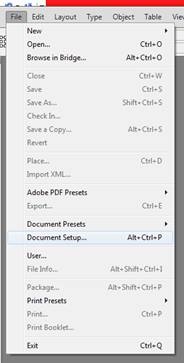               2.  เลือกขนาดของหน้ากระดาษที่ต้องการ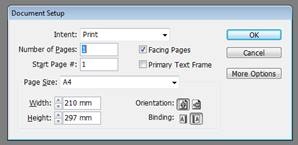                 3.  คลิก OK การสร้างใหม่    เมื่อเข้าสู่โปรแกรม Adobe In Design จะปรากฎหน้าต่างเริ่มต้นโปรแกรม ( Welcome Screen )  เป็นสิ่งแรก หน้าต่างนี้ใช้สำหรับสร้างพื้นที่ใหม่ในการทำงาน ซึ่งประกอบด้วย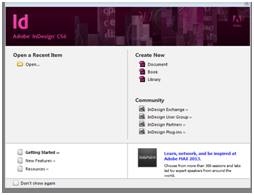         Open                  ใช้สำหรับเปิดไฟล์งานที่มีอยู่แล้ว        Document           ใช้สำหรับสร้างไฟล์งานชิ้นใหม่        Book                   ใช้สร้างไฟล์งานแบบ Book เหมาะสำหรับเอกสารที่มีจำนวนหน้ามาก ๆ        Library                 ใช้สร้างไฟล์ Library        From Template     ใช้เปิดไฟล์เท็มเพลตขึ้นมาใช้งานหน่วยวัด     การกำหนดค่าเริ่มต้นหน่วยวัด มีวิธีปฏิบัติดังนี้            1.  คลิกที่เมนู Edit- Preferences- Units & Increments 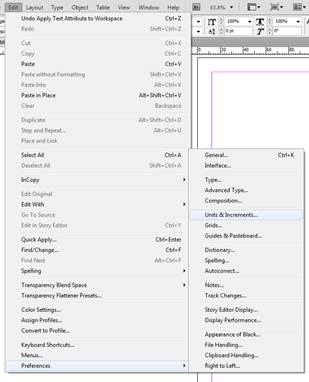 2.   จะปรากฏกรอบดังนี้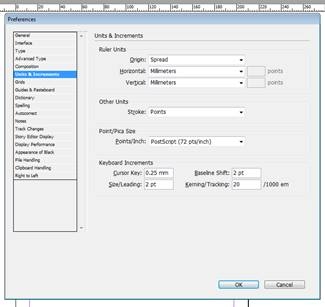           3.     กำหนดค่าหน่วยวัดตามที่ต้องการ4.     คลิกที่ OK การกำหนดค่าเริ่มต้นของตัวอักษร     การกำหนดค่าเริ่มต้นของตัวอักษรเป็นการกำหนดให้โปรแกรมแสดงแบบตัวอักษรที่เลือกไว้เสมอเมื่อเปิดโปรแกรมขึ้นมาใหม่ ซึ่งสามารถทำได้ 2 วิธี          วิธีที่ 1  คลิกที่เมนู  Type – Font – เลือกรูปแบบตัวอักษรที่ต้องการ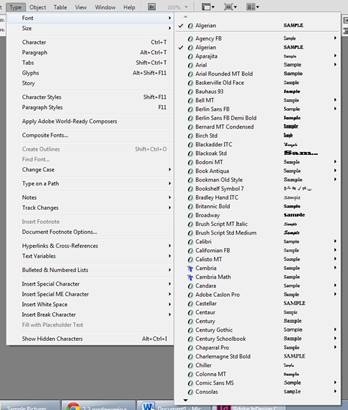                     วิธีที่ 2   กำหนดที่ Option Bar โดยจะต้องคลิกที่รูปเครื่องมือ  ( Type Tool ) ก่อน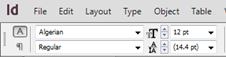        การสร้างงานหรือเอกสารใหม่ มีวิธีปฎิบัติดังนี้     1.  คลิกที่เมนู File - Now - Document จะปรากฏกรอบดังนี้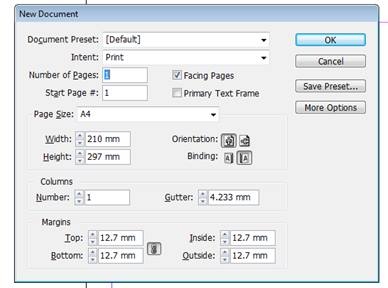                   2. กำหนดค่าต่าง ๆ ที่ต้องการ แล้วคลิก OK   การเปิดงานเดิม             บางครั้งงานที่ปฏิบัติยังไม่เสร็จหรือต้องการทำเพิ่มเติม ก็ต้องการเปิดงานเดิมขึ้นมาก่อนโดยมีวิธีปฏิบัติ ดังนี้             1.  เมื่อเข้าสู่โปรแกรม จะปรากฏกรอบดังนี้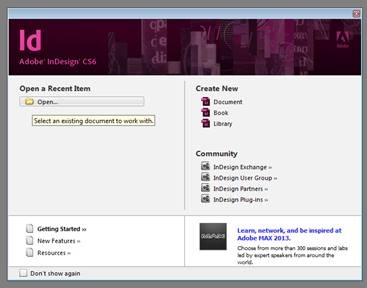                              2.  ให้คลิกที่ Open                             3.  เลือกโฟลเดอร์ที่เก็บงานไว้                             4.  คลิกชื่อไฟล์ที่ต้องการ                            5.  คลิก  Open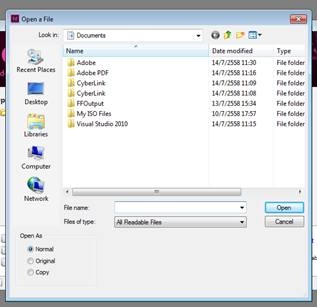 